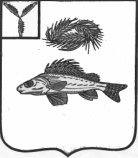 АДМИНИСТРАЦИЯНОВОСЕЛЬСКОГО МУНИЦИПАЛЬНОГО ОБРАЗОВАНИЯЕРШОВСКОГО РАЙОНА САРАТОВСКОЙ ОБЛАСТИРАСПОРЯЖЕНИЕот 13 июня 2018 г.                                                                                                 №19 От отмене распоряжения администрацииНовосельского муниципального образования№13 от 03.05.2018 г. « Об актуализации схемытеплоснабжения Новосельского муниципальногообразования»               В соответствии со ст. 14 Федерального закона от 06.10.2003 г. №131-ФЗ, ч.ч.1-1.1. ст. 6 Федерального закона от 27.07.2010 г. №190-ФЗ « О теплоснабжении», Законом  Саратовской области от 30.09.2014 г. №108-ЗСО « О вопросах местного значения сельских поселений Саратовской области», который ст.1 не закрепляет за сельскими поселениями полномочия по теплоснабжению населения:Отменить распоряжение №13 от 03.05.2018 г. « Об актуализации схемы теплоснабжения Новосельского муниципального образования.Опубликовать настоящее распоряжение на официальном сайте администрации Новосельского муниципального образования в сети Интернет.И.о. главы администрации Новосельского муниципального образования :                                                   Н.А. Королёва